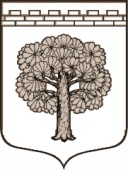 МУНИЦИПАЛЬНОЕ ОБРАЗОВАНИЕ               «ДУБРОВСКОЕ ГОРОДСКОЕ ПОСЕЛЕНИЕ»              ВСЕВОЛОЖСКОГО МУНИЦИПАЛЬНОГО РАЙОНА                                   ЛЕНИНГРАДСКОЙ ОБЛАСТИ                                              СОВЕТ ДЕПУТАТОВ                                                 РЕШЕНИЕ            21.08.2018                                                                      № 29                 г.п. ДубровкаО присвоении звания "Почетный жительмуниципального образования"Дубровское городское поселение"         В соответствии с Положением о звании "Почетный житель муниципального образования "Дубровское городское поселение", утвержденного решением совета депутатов МО "Дубровское городское поселение" от 18.11.2014. № 28, учитывая ходатайство главы муниципального образования "Дубровское городское поселение", а также огромный вклад Алиева С.И. в социально-экономическое развитие муниципального образования,  совет депутатов принялРЕШЕНИЕ:1.Присвоить звание "Почетный житель муниципального образования "Дубровское городское поселение" Алиеву Саяду Исбаровичу.2. Решение вступает в силу с момента его принятия.3. Опубликовать настоящее решение в газете "Вести Дубровки".4. Контроль за исполнением решения оставляю за собой.Глава муниципального образования                                Т.Г.Куликова